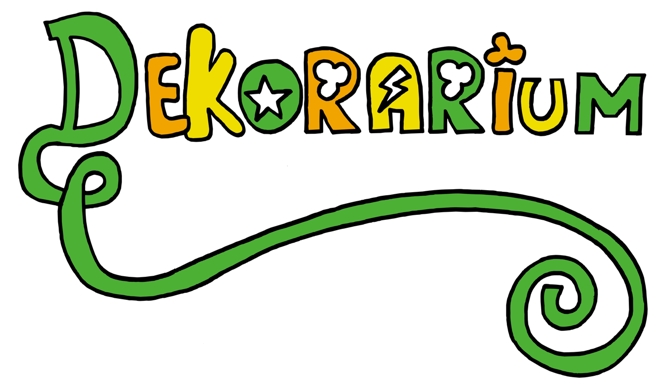 Ficha de registro de socio/aNº de registro:       	Fecha:Lugar:                                                                                      Nombre y apellidos:NIF:Participo como cooperativista junto a mis compañeros/as y del curso  5º B de Primaria del Colegio  Cristo Rey – Escolapios de Zaragoza, con la inversión de 8 euros.Y para así conste, firmo el presente documento en  Zaragoza y en la fecha de hoy.Firma del socio/a cooperativista: